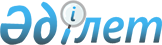 О внесении изменений в постановление Правительства Республики Казахстан от 18 октября 1996 года N 1285
					
			Утративший силу
			
			
		
					Постановление Правительства Республики Казахстан от 25 апреля 2006 года N 323. Утратило силу постановлением Правительства Республики Казахстан от 8 февраля 2011 года N 88

      Сноска. Утратило силу постановлением Правительства РК от 08.02.2011 N 88 (вводится в действие со дня первого официального опубликования).      Правительство Республики Казахстан  ПОСТАНОВЛЯЕТ: 

      1. Внести в  постановление  Правительства Республики Казахстан от 18 октября 1996 года N 1285 "Об утверждении Положения о порядке ведения государственного кадастра захоронения вредных веществ, радиоактивных отходов и сброса сточных вод в недра" (САПП Республики Казахстан, 1996 г., N 42, ст. 403) следующие изменения: 

      в заголовке слова "Положения о порядке" заменить словом "Правил"; 

      в преамбуле слова "Указа Президента Республики Казахстан, имеющего силу закона, от 27 января 1996 года N 2828" "О недрах и недропользовании" заменить словами " Закона  Республики Казахстан от 27 января 1996 года "О недрах и недропользовании"; 

      в тексте слова "прилагаемое Положение о порядке" заменить словами "прилагаемые Правила"; 

      в Положении о порядке ведения государственного кадастра захоронения вредных веществ, радиоактивных отходов и сброса сточных вод в недра, утвержденном указанным постановлением: 

      в правом верхнем углу слово "Утверждено" заменить словом "Утверждены"; 

      в заголовке слова "Положение о порядке" заменить словом "Правила"; 

      в пункте 1 слова "Настоящее Положение определяет" заменить словами "Настоящие Правила определяют"; 

      в тексте слова "органами Министерства геологии и охраны недр Республики Казахстан", "Министерством геологии и охраны недр Республики Казахстан", "в органы Министерства геологии и охраны недр Республики Казахстан", "в органах Министерства геологии и охраны недр Республики Казахстан", "Министерство геологии и охраны недр Республики Казахстан", заменить соответственно словами "уполномоченным органом в области охраны окружающей среды", "Министерством охраны окружающей среды Республики Казахстан", "в уполномоченный орган в области охраны окружающей среды", "Уполномоченным органом в области охраны окружающей среды", "Уполномоченный орган в области охраны окружающей среды"; 

      в абзаце первом пункта 3 слова "окружающей природной среды" заменить словами "окружающей среды"; 

      пункт 5 изложить в следующей редакции: 

      "5. Государственный кадастр захоронения вредных веществ, радиоактивных отходов и сброса сточных вод в недра содержит сведения, характеризующие тип и вид захороненных веществ и сброшенных вод с указанием их количественных и качественных показателей, горнотехнических, специальных инженерно-геологических, гидрогеологических и экологических условий захоронения и сброса, и включает: 

      1) общую характеристику объектов захоронения вредных веществ, радиоактивных отходов и мест сброса сточных вод: месторасположение, период эксплуатации, затраты на содержание, наличие и расположение наблюдательной сети мониторинга окружающей среды и недр; 

      2) физическую характеристику объектов захоронения вредных веществ, радиоактивных отходов и мест сброса сточных вод: характеристику изоляции, тип горных пород, глубину залегания и эффективную мощность пласта-коллектора, его площадь, коэффициент пористости, характеристику подстилающего и перекрывающего водоупора, скорость естественного потока подземных вод, хранение сброса и другие количественные и качественные показатели; 

      3) характеристику вредных веществ, радиоактивных отходов, сточных вод: наименование продукта, технологическое производство или процесс, в результате которого образуется продукт, физическую характеристику (полный химический состав, содержание токсичных компонентов, пожаровзрывоопасность, растворимость, совместимость с другими веществами при хранении, основные загрязняющие радионуклиды, их активность и другие характеристики), характеристику системы транспортировки."; 

      в пункте 7 слова "настоящего Положения" заменить словами "настоящих Правил"; 

      пункт 9 исключить. 

      2. Настоящее постановление вводится в действие по истечении десяти календарных дней после его первого официального опубликования.       Премьер-Министр 

      Республики Казахстан 
					© 2012. РГП на ПХВ «Институт законодательства и правовой информации Республики Казахстан» Министерства юстиции Республики Казахстан
				